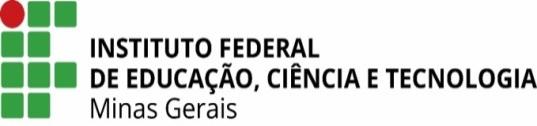 AVALIAÇÃO SEMESTRAL DO ESTUDANTE-MONITORPELO PROFESSOR-ORIENTADOR_________________, ____ de ___________________ de _______________________________________________Professor(a)-Orientador(a)_________________, ____ de ___________________ de _______________________________________________Assinatura do Colegiado de CursoMonitoria:(     ) Com bolsa(     ) VoluntáriaCampus:Curso: Disciplina: Professor-orientador: Estudante-Monitor: Período do Plano de TrabalhoO Estudante-Monitor desenvolveu as atividades conforme o Plano de Trabalho?Período do Plano de TrabalhoO Estudante-Monitor desenvolveu as atividades conforme o Plano de Trabalho?(     ) Sim(     ) Não. Não foram cumpridos os seguintes itens:Avaliação do Estudante-Monitor:Avaliação do Estudante-Monitor:Avaliação do Estudante-Monitor:Avaliação do Estudante-Monitor:Avaliação do Estudante-Monitor:FatoresExcelenteBomRegularFracoResponsabilidade(Empenho no cumprimento de horários e tarefas assumidas)Planejamento/Organização(Sistematização de meios para a realização das atividades)Capacidade de relacionamento (Capacidade de integrar-se ao grupo de trabalho)Aplicação de conhecimentos teóricos e práticosCriatividade (Capacidade de criar gerando alternativas inovadoras no desenvolvimento das atividades)Iniciativa (Capacidade de tomar decisões e de sugerir soluções aos problemas emergentes)Autodesenvolvimento (Esforço e interesse demonstrados na aquisição de conhecimentos/habilidades, por iniciativa própria, visando o aperfeiçoamento de seu desempenho)Autocrítica (Capacidade de evidenciar suas dificuldades)Resultados da atuação do Estudante-Monitor com relação ao funcionamento da disciplina/unidade curricular e ao aproveitamento dos alunos: Parecer sobre o desenvolvimento das atividades do Estudante-Monitor: Avaliação final do Estudante-Monitor:Avaliação final do Estudante-Monitor:Avaliação final do Estudante-Monitor:Avaliação final do Estudante-Monitor:(    ) Excelente(    ) Bom(    ) Regular(    ) FracoRecomenda o Estudante-Monitor para atuar novamente como monitor?Recomenda o Estudante-Monitor para atuar novamente como monitor?(    ) Sim(    ) NãoMotivos:Motivos:Sugestões para a melhoria das atividades do Programa de Monitoria: